Publicado en 08221,Terrassa el 28/02/2013 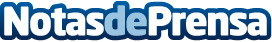 Brandchats | La monitorización por idioma y paíshttp://www.brandchats.comDatos de contacto:Aina BonninNota de prensa publicada en: https://www.notasdeprensa.es/brandchats-la-monitorizacin-por-idioma-y-pas Categorias: Marketing http://www.notasdeprensa.es